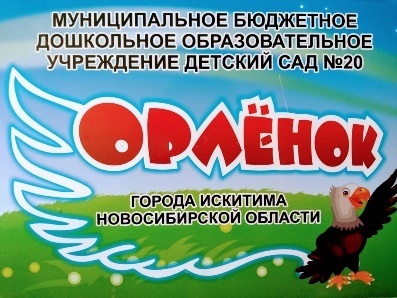 Муниципальное бюджетное дошкольноеобразовательное учреждение детский сад № 20 «Орленок»города Искитима Новосибирской областиТЕМА«Прогулка в лес» по познавательному развитию в старшей группе.Автор: воспитатель первой квалификационной категорииПопова Наталья ВладимировнаИскитим 2023 г.Конспект совместной образовательной деятельности по образовательной области                                                  «Познавательное развитие»  старшая группа.Тема: «Прогулка в лес» Цель: создать условия для повторения и обобщения знаний о весне и её признаках.Программные задачи:Образовательные: Закрепить знания об изменениях в природе, связанных с приходом весны;Формировать представление о зимующих и перелетных птицах, первоцветах.Умение соотносить изображение и название предмета (качества)Развивающие: Развивать умение анализировать;  Развивать умение составлять картинку из деталей;Способствовать активизации и обогащению словаря по теме «Весна и её признаки»;Развивать социальные навыки умения работать в группе; находить решение и делать выводы.Развивать внимание, логическое мышление, память и речь. Воспитательные: Способствовать развитию инициативы, самостоятельности, умению давать оценку выполненным заданиям себе и товарищам;Воспитывать умение сосредотачиваться на поставленной задаче.Воспитывать умение работать в коллективе, умение понимать и самостоятельно выполнять задания воспитателя.Планируемый результат:Закрепить знания   названий птиц и цветов;Закрепить навыки управления Робомышью;Умение работать по предложенным условиям, схеме, образцу;Развить творческую инициативу и самостоятельность;Сформировать коммуникативные навыки: уметь работать в команде, оказывать друг другу помощь.           Предварительная работа:  Изготовление пособий, карточек, раздаточного материала.Мотивация: отгадывание загадки, сюрпризный момент (Приглашение от Апреля, голосовое сообщение с просьбой о помощи)Интеграция образовательных областей: познавательное развитие, речевое развитие.Средства, оборудование, материалы: Карточки с изображением перелётных и зимующих птиц, разрезные картинки проталины и капели, два комплекта «Робомышь» с фотографиями первоцветов, карточки-ассоциации.Технологическая карта совместной образовательной деятельности№Этап совместной образовательной деятельностиХод совместной образовательной деятельностиХод совместной образовательной деятельности№Этап совместной образовательной деятельностиДеятельность педагогаДеятельность детей1.ВВОДНАЯ ЧАСТЬВВОДНАЯ ЧАСТЬВВОДНАЯ ЧАСТЬ1.Организационный момент(мотивация)Переключение внимания детей на предстоящую деятельность, стимуляция интереса к ней.Воспитатель:- Здравствуйте, ребята. Сегодня по пути на работу я встретила знакомого почтальона. Он попросил передать письмо детям детского сада «Орлёнок» группы «Пчелки».  Это какое-то приглашение. Прочтём?« Приглашаю на прогулку в весенний лес»  Апрель.Дети обращают внимание на воспитателя.1.Проблемная ситуация и постановка и принятие детьми цели образовательной деятельностиВоспитатель: -Кто нас пригласил?-Почему нас приглашает Апрель?- Какой по счету весенний месяц?-Что нужно сделать, чтобы попасть в лес?Дети отвечают на вопросы.2.ОСНОВНАЯ ЧАСТЬОСНОВНАЯ ЧАСТЬОСНОВНАЯ ЧАСТЬ2.Проектирование решений проблемной ситуации, актуализация знаний, или начало выполнения действий по задачам образовательной деятельностиВоспитатель: На каком транспорте поедем? Все согласны? Тогда в путь!  Звучит музыкаВоспитатель: Вот мы и в лесу. Мне пришло какое-то голосовое сообщение. Разрешите, я прослушаю? Вдруг что-то важное?Голосовое сообщение от Апреля: « Дорогие ребята, пока вы были в пути , прилетел февральский ветер. Он перемешал и перепутал все признаки весны, все красивые слова о весне превратил в картинки-ассоциации. Помогите, пожалуйста. Пока гуляете по лесу, помогите природе. Задания и загадки вы найдёте на своём пути сами.Воспитатель: Мы с вами уже на лесной поляне. Давайте внимательно посмотрим  по сторонам. Что здесь не так. Что испортил ветер? Воспитатель: Как называются птицы, которые улетают на зиму?-Как мы называем птиц, которые зимуют с нами?У нас есть зелёная ветка и снежинка, как вы думаете, как мы можем помочь птицам?-Вы правы. Нам нужно посадить перелётных птиц на зелёную ветку, а зимующих-на снежинку.Воспитатель задаёт вопросы: -Как называется птица?-Почему ты посадил её на ветку (снежинку)? Воспитатель: Мы помогли птицам и давайте перейдём на другую полянку.-Здесь тоже всё перепутано. ( На столах разрезные картинки)-Как вы думаете, что изображено на картинках, которые ветер разрезал и перепутал? -Картинки две. Как нам нужно поступить, чтобы собрать обе? -Поделитесь на две команды поровну, кто с кем хочет.-Как вы думаете, для чего нам оставили загадки?-Отгадаем?За окном звенит она и поёт: «Пришла весна!И холодные сосульки превратила в эти струйки!»Слышно с крыши: «Шлёп, шлёп, шлёп!»Это маленький потоп! (капель)Ой, беда! Ой, беда!Тает снег, кругом вода.Не обуешь валенки, на снегу…..(проталинки)-Загадки отгаданы. Приступайте к собиранию картинок.-Здесь вы замечательно справились. Имя того, кто проводит нас до следующей полянки, мы узнаем из загадки:В тёплый день из- подо льдаМчится талая вода.И шумит всех птиц звончейЭтот озорной…..(ручей)Подвижная игра «Ручеек»  Воспитатель: Дальше продвигаться нам помогут маленькие полевые мышки. (На столах поля для «Робомыши» с разложенными изображением вниз картинками первоцветов.)Воспитатель:-Чтобы пройти через эту полянку, вам необходимо проложить маршрут для наших мышек. Двигаться нужно от картинки к картинке. Доведя мышь до картинки, переверните карточку и назовите, что там изображено.  Воспитатель: -Замечательно. Вы нашли все цветы.-Как их можно назвать одним словом?-Почему?Воспитатель: -Ребята, помните, март говорил о словах, превращенных в картинки ассоциации?-Давайте подойдём к следующей полянке и вернем все красивые слова о весне?-Давайте, каждый из вас, по очереди будет брать карточку и называть признак весны?Дети отвечают на вопросы, называют транспорт.Под музыку друг за другом двигаются по группе.Дети вместе с воспитателем слушают голосовое сообщение от Апреля. Все вместе решают помочь природе.Дети находят на столе перемешанные изображения перелетных и зимующих птиц.Дети отвечают на вопросы, предлагают варианты помощи птицам.Дети выполняют сортировку птиц.Дети отвечают на вопросы воспитателя, объясняя свой выбор.Дети переходят к следующим столам. Отвечают на вопросы.Предлагают варианты действий.Дети предлагают варианты действия.Дети прослушивают и отгадывают загадки.Дети собирают картинки.Дети становятся парами и проводится игра «Ручеек» Дети по очереди составляют алгоритм движения мыши и проводят мышь через поляну. Переворачивая картинки, они называют цветок, который там изображен.Дети подходят к последнему столу. На нем слова-ассоциации о признаках весны. Дети берут по одной карточке. озвучивают изображение и определяют слово о весне.3ЗАКЛЮЧИТЕЛЬНАЯ ЧАСТЬЗАКЛЮЧИТЕЛЬНАЯ ЧАСТЬЗАКЛЮЧИТЕЛЬНАЯ ЧАСТЬ3Итог образовательной деятельности. Систематизация знаний. Воспитатель: -Мне кажется, время уже много и нам пора возвращаться в детский сад.-Как вы думаете, мы все сделали, чтобы навести порядок в лесу?Воспитатель: -Что вам понравилось делать больше всего?-Что вызвало затруднения?-Чему научились за время прогулки?-Как будем добираться домой?Дети обращают внимание на воспитателя, отвечают на вопросы.Дети отвечают на вопросы воспитателя. Под музыку двигаются по группе к стульчикам.3Рефлексия РефлексияВоспитатель: -Вот мы и в группе. На телефоне опять сообщение. Будем слушать?Голосовое сообщение от марта: « Спасибо, ребята! Вы всё привели в порядок. Цветы, птицы и животные благодарны вам за помощь. Скоро вы получите от них сюрприз. А я прощаюсь с вами. Ваш Апрель.»Стук в дверь. Детям приносят посылку.Воспитатель: -Ребята, вам пришла посылка! -Давайте все громко скажем «спасибо» и «пока»Дети ведут диалог  с воспитателем. Радуются подаркам.Дети прощаются с гостями и выходят из группы.